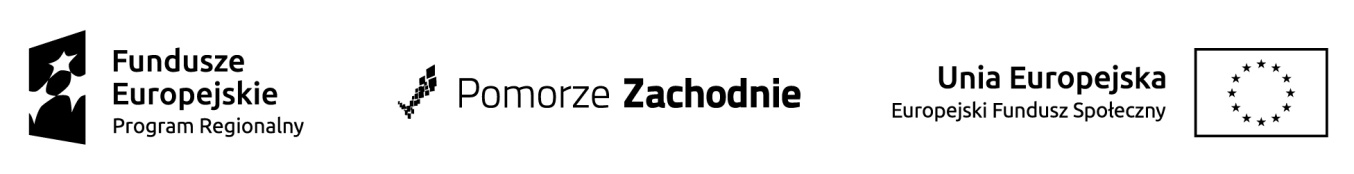 Myślibórz dn. ………………….…………………KARTA ZGŁOSZENIA UCZESTNIKA PUNKTU WSPARCIA DZIENNEGO FUNKCJONUJĄCEGO W RAMACH PROJEKTU pn „Rodzina jest najważniejsza 2019-2023”finansowanego ze środków Europejskiego Funduszu Społecznego w ramachRegionalnego Programu Operacyjnego Województwa Zachodniopomorskiego na lata 2014 -2020, działanie 7.6 Wsparcie rozwoju usług społecznych świadczonych w interesie ogólnymrealizowanego przez Powiatowe Centrum Pomocy Rodzinie w MyśliborzuNiniejszym zgłaszam chęć udziału mojego dziecka …………………………...w zajęciach w ramach:Punktu Wsparcia Dziennego w Myśliborzu przy ul. Spokojnej 13,Punktu Wsparcia Dziennego Filia w Barlinku przy ul. Szosowej 2**niepotrzebne skreślićI. DANE DZIECKAImię i nazwisko:        …………………………………………………..……………. , Klasa : …………………….     Data i miejsce urodzenia:   …………………….…………………………………………  Adres zamieszkania:   ……………………………………………….……………………II.  DANE OSOBOWE RODZICÓW / OPIEKUNÓW PRAWNYCH/OPIEKUNÓW FAKTYCZNYCH:              Matka: ………………………………………………………………………….               Imię i nazwisko………………………………………………………………………...          Telefon kontaktowy   Ojciec:………………………………………………………………………….               Imię i nazwisko………………………………………………………………………...          Telefon kontaktowy…………  ………………………………………………………………Opiekun prawny/opiekun faktyczny/zaznacz właściwe/:………………………………………………………………………….               Imię i nazwisko………………………………………………………………………...          Telefon kontaktowy III. INFORMCJA DOT. KORZYSTANIA  PRZEZ DZIECKO Z  PUNKTU WSPARCIA DZIENNEGOIV. ZOBOWIĄZANIAZOBOWIĄZUJĘ SIĘ DO:Współpracy z wychowawcami i specjalistami prowadzącymi zajęcia z dziećmi  w sprawach dotyczących mojego dziecka,Informowania Kierownika Punktu o stanie zdrowia i dysfunkcjach dziecka,Osobistego i punktualnego przyprowadzenia i odbioru dziecka z PUNKTU DZIENNEGO WSPARCIA.VI.  OŚWIADCZENIAOświadczam, że moje dziecko …………………………………………………………………………………….. może, na moją odpowiedzialność, samodzielnie wychodzić z PUNKTU WSPARCIA DZIENNEGO o godz. …………………………Osoby upoważnione do odbioru dziecka z PUNKTU WSPARCIA DZIENNEGO (proszę podać imię, nazwisko, serię i nr dowodu stopień pokrewieństwa oraz nr telefonu):……………………………………………………………………………………………………………………………………………………………………………………………………………………………………………………………………………………………………………………………………………………………………………………………………………………………………………………………………………………………………………Niniejszym oświadczam, że zapoznałem/am się z obowiązującym Regulaminem Punktu Wsparcia Dziennego i akceptuję jego treść.									…………………………………..………………………………………	czytelny podpis rodzica/oDZIEŃ TYGODNIAGODZINA     PONIEDZIAŁEK     WTOREK     ŚRODA     CZWARTEK     PIĄTEK